KEMENTERIAN PENDIDIKAN DAN KEBUDAYAAN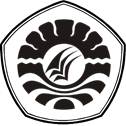 UNIVERSITAS NEGERI MAKASSAR FAKULTAS ILMU PENDIDIKANPROGRAM STUDI PENDIDIKAN GURU SEKOLAH DASARKampus FIP UNM Jl. Tamalate I Telpon: 884457, Fax. (0411) 884457Laman: www.unm.ac.idPERSETUJUAN PEMBIMBINGSkripsi dengan judul “Pengaruh Motivasi dan Minat Belajar Terhadap Hasil Belajar Matematika pada Siswa Kelas V SD Negeri Kompleks IKIP Makassar”.Atas nama:Nama			: HardianiNIM			: 104 704 133Jurusan/Prodi	: Pendidikan Guru Sekolah Dasar Fakultas		: Ilmu PendidikanSetelah diperiksa dan diteliti serta telah dilaksanakan ujian skripsi pada hari Jum’at tanggal 16 Mei 2014, naskah skripsi ini telah dinyatakan LULUS.Makassar,        Mei 2014Pembimbing I,					    Pembimbing II,Dr. Hasaruddin Hafid, M.Ed.                           Nur Abidah Idrus, S.Pd., M.Pd.NIP :19500712 197412 1 003                              NIP. 19760617 200604 02 001Disahkan :Ketua Prodi PGSD FIP UNMAhmad Syawaluddin, S.Kom,. M.Pd.                                     NIP. 19741025 200604 1 001